Раздел ІVОБРАЗЦИ НА ДОКУМЕНТИ И УКАЗАНИЯ ЗА ПОДГОТОВКАTA ИМПОДГОТОВКА НА ОФЕРТАТАУчастниците трябва да се запознаят с всички указания и условия за участие, дадени в документацията за участие. При изготвяне на офертата всеки Участник трябва да се придържа точно към условията, обявени от Възложителя.Представянето на оферта ще се счита за съгласие на Участника с всички изисквания и условия, посочени в документацията за участие, при спазване на приложимите разпоредби на ЗОП и ППЗОП.	В процедурата за възлагане на настоящата обществена поръчка може да участва всяко българско или чуждестранно физическо или юридическо лице, както и тяхно обединение, строител по смисъла на чл.163 от ЗУТ.	Всеки Участник има право да представи само една оферта. Едно физическо или юридическо лице може да участва само в едно обединение. Лице, което участва в обединение или е дало съгласие и фигурира като подизпълнител в офертата на друг Участник, не може да представя самостоятелна оферта. Свързани лица не могат да бъдат самостоятелни кандидати или участници в една и съща процедура.	В случай, че Участникът участва като обединение (или консорциум), което не е регистрирано като самостоятелно юридическо лице, се представя копие от договора за обединение, а когато в договора не е посочено лицето, което представлява участниците в обединението - и документ /споразумение/, подписан от лицата в обединението, в който се посочва представляващият.Споразумението задължително трябва да съдържа клаузи, които: 	1. определят точно и ясно разпределението на изпълнението на отделните видове дейности между отделните участници в обединението. Изискването е с цел осигуряване на възможност за преценка за спазване на изискванията на ЗОП и настоящата документация от отделните членове на обединението;	2. гарантират, че съставът на обединението няма да се променя за целия период на изпълнение на договора и до края на гаранционния срок съгласно подписания договор за изпълнение на настоящата обществена поръчка.	3. гарантират, че всички членове на обединението са отговорни заедно и поотделно за изпълнението на договора;Когато Участникът, определен за изпълнител е неперсонифицирано обединение на физически и/или юридически лица, Възложителят не изисква създаване на юридическо лице преди подписване на договор за изпълнение на обществената поръчка, но договорът за обществена поръчка се сключва, след като изпълнителят представи пред възложителя заверено копие от удостоверение за данъчна регистрация и регистрация по БУЛСТАТ или еквивалентни документи съгласно законодателството на държавата, в която обединението е установено.До изтичане на срока за подаване на офертите всеки Участник може да промени, допълни или оттегли офертата си.Участникът ще бъде отстранен от участие в процедурата, когато са налице обстоятелствата по чл. 54, ал. 1, т.1-5 и 7 от ЗОП, освен в случаите на доказване на липса на основания за отстраняване, посочени в чл. 58 от ЗОП. При подаване на офертата си, Участникът може да посочи чрез изрично отбелязване коя част от нея има конфиденциален характер, като постави гриф „Конфиденциална информация” или „Търговска тайна” върху всяка страница на документите, за които счита, че съдържат такава информация, и да изисква от Възложителя да не я разкрива. Участниците не могат да се позовават на конфиденциалност по отношение на предложенията от офертите им, които подлежат на оценка.Офертата се подготвя при спазване на задълженията, свързани с данъци и осигуровки, опазване на околната среда, закрила на заетостта и условията на труд, приложими към строителството. Във връзка с разпоредбата на чл.47, ал.4 от ЗОП органите, от които участниците могат да получат необходимата информация за приложимите правила и изисквания са: Относно приложимите норми към строителството: Министерство на регионалното развитие и благоустройството (http://www.mrrb.government.bg/), Дирекция за национален строителен контрол (http://www.dnsk.mrrb.government.bg/) като и към Камарата на строителите в България  (https://www.ksb.bg/ ); Относно данъци и осигуровки: Министерство на финансите (http://www.minfin.bg/ ). Национална агенция за приходите (http://www.nap.bg/ ); Относно закрила на заетостта и условията на труд: министерство на труда и социалната политика (https://www.mlsp.government.bg/), Агенция по заетостта (http://www.az.government.bg/), Главна инспекция по труда (http://www.gli.government.bg/), Главна дирекция „Пожарна безопасност и защита на населението“ (https://www.mvr.bg/gdpbzn ); Относно опазване на околната среда: Министерство на околната среда и водите (https://www.moew.government.bg/ ). Съдържание на офертата1. Eдинен европейски документ за обществени поръчки (ЕЕДОП) за Участника – представя се в електронен вид, във формат PDF подписан с електронен подпис, съгласно Закона за електронния документ и електронните удостоверителни услуги и на подходящ оптичен носител към пакета документи за участие в процедурата. При подготовката на процедурата, възложителят е създал образец на ЕЕДОП в електронен формат, като към документацията са предоставени два файла: IV. Образец 1_ЕЕДОП_BG1.doc (текстови документ) и IV. Образец 1_е-ЕЕДОП.xml (чрез използване на осигурената от Европейската комисия (ЕК) информационна система е-ЕЕДОП, достъпна на адрес https://ec.europa.eu/tools/espd/ .ЕЕДОП представлява единна декларация, която лицата подават, с информация за липса на основанията за отстраняване и съответствието им с критериите за подбор, поставени от Възложителя. ЕЕДОП се попълва и подписва от лицата, които представляват, управляват и контролират Участника, съгласно законодателството на държавата, в която са установени. ЕЕДОП подават и други лица със статут, който им позволява да влияят пряко върху дейността на Участника по начин, еквивалентен на този, валиден за представляващите го лица, членовете на управителните и надзорните съвети, съгласно чл.40 от Правилника за прилагане на Закона за обществените поръчки (ППЗОП).Когато изискванията по чл.54, ал.1, т.1, 2 и 7 от ЗОП се отнасят за повече от едно физическо лице, всички лица подписват един ЕЕДОП. Когато е налице необходимост от защита на личните данни или при различие в обстоятелствата, свързани с личното състояние на лицата, информацията относно изискванията по чл. 54, ал. 1, т.1, 2 и т.7 от ЗОП се попълва в отделен ЕЕДОП за всяко лице или за някои от лицата. Когато се представя повече от един ЕЕДОП, обстоятелствата, свързани с критериите за подбор, се съдържат само в ЕЕДОП, подписан от лице, което може самостоятелно да представлява съответния стопански субект.ЕЕДОП се подава от всеки от участниците в обединението, което не е юридическо лице, за всеки подизпълнител и за всяко лице, чиито ресурси ще бъдат ангажирани в изпълнението на поръчката. В случай, че Участник е обединение, което не е регистрирано като самостоятелно юридическо лице, към ЕЕОДП се прилага копие от документ, от който да е видно правното основание за създаване на обединението, а относно конкретната обществена поръчка: информация във връзка с правата и задълженията на участниците в обединението; разпределението на отговорността между членовете на обединението, дейностите, които ще изпълнява всеки член на обединението и определен и посочен партньор, който ще представлява обединението за целите на настоящата обществена поръчка.Участниците могат да използват ЕЕДОП, който вече е бил използван при предходна процедура за обществена поръчка, когато е осигурен пряк и неограничен достъп по електронен път до вече изготвен и подписан електронно ЕЕДОП. Участникът представя декларация, с която се потвърждава актуалността на данните и автентичността на подписите в публикувания ЕЕДОП и се посочва адреса, на който е осигурен достъп до документа.Към ЕЕДОП се прилагат документи за доказване на предприетите мерки за надеждност, в случай че е налице някое от основанията за отстраняване (по чл.54, ал.1, т.1-5 и 7  от ЗОП), но той е предприел съответни действия, в резултат на които ще отпаднат и пречките за допускането му до участие.В ЕЕДОП се посочват и публичните регистри, в които се съдържат декларираните обстоятелства, или компетентните органи, които съгласно законодателството на съответната държава са длъжни да предоставят информация за тези обстоятелства служебно на Възложителя. 2. Техническо предложение – представя се със следното съдържание:А) Документ за упълномощаване, когато лицето, което подава офертата, не е законният представител на Участника - по образец на Участника;Б) Предложение за изпълнение на поръчката изготвено в съответствие с техническата спецификация и изискванията на Възложителя - Образец № 2 (файл: IV.Образец 2_Техническо предложение.doc – на хартия, подписано и подпечатано);3. Ценово предложение –съдържа предложението на Участника относно цената на изпълнение на обществената поръчка. Попълва се Образец № 3 (файл: IV.Образец 3._Ценово предложение.doc – на хартия, подписано и подпечатано).Запечатване и подаване на документи от участницитеДокументите, свързани с участието в процедурата, се подават на хартиен носител, с изключение на ЕЕДОП, който трябва да бъде предоставен в електронен вид и да е приложен на подходящ оптичен носител към пакета документи за участие в процедурата. Документите се представят от Участника или от упълномощен от него представител – лично или чрез пощенска или друга куриерска услуга с препоръчана пратка с обратна разписка в община Добричка - град Добрич, п.к. 9300, ул. „Независимост“ № 20 в Центъра за услуги и информация (ЦУИ) в работно време от 8:00 до 17:00, до датата, посочена в обявата.Документите се представят в запечатана, непрозрачна опаковка, върху която се посочват: • наименованието на Участника, включително участниците в обединението, когато е приложимо; • адрес за кореспонденция, телефон, факс и електронен адрес; • наименованието на обществената поръчка, за която се подава офертата	Опаковката включва:	• Списък на приложените документи;	• Единен европейски документ за обществени поръчки заявление за участие (ЕЕДОП), представен в електронен вид; Предложение за изпълнение на поръчката (образец №2) и приложимите към него документи;  Ценово предложение (образец № 3) – не е необходимо да се представя в отделен запечатан непрозрачен плик.До изтичане на срока за получаване на оферти, всеки Участник може да промени, допълни или оттегли офертата си.Допълнението/промяната на офертата трябва да отговарят на изискванията и условията за представяне на първоначалната оферта, като върху опаковката бъде отбелязан и текст „Допълнение/Промяна на оферта (с входящ номер)” – за наименованието на обществената поръчка, за която се внася допълнението/промяната.Отговорност:	Възложителят не носи отговорност за неполучаването на оферти или за получаването им след указания срок. Ако Участникът изпраща офертата чрез препоръчана поща или куриерска служба, разходите са за негова сметка. В този случай той следва да изпрати офертата така, че да обезпечи нейното пристигане на посочения от Възложителя адрес преди изтичане на срока за подаване на офертите. Рискът от забава или загубване на офертата е за Участника. Възложителят не се ангажира да съдейства за пристигането на офертата на адреса и в срока определен от него. Участникът не може да иска от Възложителя съдействия като: митническо освобождаване на пратка; получаване чрез поискване от пощенски клон; взаимодействия с куриери или други.Приемане на оферта/връщане на офертаПри приемането на офертата се вписва в регистър, в който се отбелязва подателят, номер, дата и час на получаване. Върху непрозрачната опаковка се отбелязва номер, дата и час на получаване, за което на приносителя се издава документ.Не се приемат оферти, които са представени след изтичане на крайния срок за получаване или са в незапечатана опаковка или в опаковка с нарушена цялост.Когато към момента на изтичане на крайния срок за получаване на оферти пред ЦУИ на община Добричка, все още има чакащи лица, те се включват в списък, който се подписва от представител на Възложителя и от присъстващите лица. Офертите на лицата от списъка се завеждат в регистъра, по чл.48, ал.1 от ППЗОП и се приемат по вече описания ред. Не се допуска приемане на заявления за участие или оферти от лица, които не са включени в списъка.Други изискванияОфертата се изготвя на български език. Всички документи, приложени към нея трябва да бъдат на български език. Когато е представен документ на чужд език, той се придружава от превод на български език. Документът, от който е видно правното основание за създаване на обединение, информацията, свързана с правата и задълженията на участниците в обединението, разпределението на отговорността между членовете на обединението и дейностите, които ще изпълнява всеки член на обединението, както и документът, удостоверяващ вписването на строителя в аналогичен професионален регистър, съгласно законодателството на държавата, в която e установен се представят в официален превод.„Официален превод“ е превод, извършен от преводача, който е вписан в списък на лице, което има сключен договор с Министерството на външните работи за извършване на официални преводи. За „Официален превод" виж http://www.mfa.bg .УКАЗАНИЯ ЗА ПОПЪЛВАНЕ НА ОБРАЗЦИТЕ НА ДОКУМЕНТИТЕЕДИНЕН ЕВРОПЕЙСКИ ДОКУМЕНТ ЗА ОБЩЕСТВЕНИ ПОРЪЧКИ /ЕЕДОП/ - представен задължително в електронен вид, съгласно чл. 67, ал. 4 от ЗОП. При подготовката на обществената поръчка, възложителят е създал образци на ЕЕДОП в електронен формат: във формат DOC – съответстващ на формуляра ЕЕДОП, подаван на хартиен носител и е-ЕЕДОП във формат XML, изготвен чрез електронната платформа на Европейската комисия. Участникът избира, един от двата начина за попълване на ЕЕДОП.Независимо от начина на попълване формулярът се записва в PDF формат, който се подписва с електронен подпис от лицата по чл.40 от ППЗОП и се представя на подходящ носител към пакета документи за участие в обществената поръчка. Попълване на формуляра /указанията за попълване са изготвени на база текстовия документ и са дадени точните редове и раздели, в които следва да се попълни съответната информация/.Част І: Информация за процедурата за възлагане на обществена поръчка и за възлагащия орган или Възложителя е попълнена от Възложителя.Част II: Информация за икономическия операторРаздел А: Информация за икономическия оператор - Посочва се пълното наименование на Участника, ЕИК/БУЛСТАТ или друг идентификационен номер, съгласно регистрацията в държавата, в която е установен, лице/лица за контакт с икономическия оператор.Предоставя се информация за формата на участие: обединение, група, консорциум или други подобни. Посочва се ролята на Участника, попълващ ЕЕДОП, посочват се другите лица, участващи в обединението /групата/ консорциума и т.н.; посочва се името на обединението/ групата, когато е приложимо. В случай, че Участник е обединение, което не е юридическо лице, към ЕЕОДП се прилага копие от документ, от който да е видно правното основание за създаване на обединението, а относно конкретната обществена поръчка: информация във връзка с правата и задълженията на участниците в обединението; разпределението на отговорността между членовете на обединението и дейностите, които ще изпълнява всеки член на обединението. С документа следва да се гарантира, че съставът на обединението няма да се променя за целия период на изпълнение на обществената поръчка.Раздел Б: Информация за представителите на икономическия оператор - Посочват се данни на лицето упълномощено /лицата упълномощени/ да представляват Участника за целите на възлагането на настоящата поръчка. Записват се адрес, телефон, факс и електронна поща, които ще се използват за контакт с Участника.Раздел В: Информация относно използването на капацитета на други субекти - Попълва се, когато Участникът ще използва капацитета на други субекти, за да изпълни изискванията на Възложителя по отношение на критериите за подбор. Всяко лице – трета страна предоставя ЕЕДОП, съдържащ информацията на раздели А и Б от част ІІ и от част ІІІ, както и информацията в част IV, доколкото тя има отношение към специфичния капацитет, който се използва за изпълнението на поръчката. 	Част III: Основания за изключванеПопълват се: Раздел А: Основания, свързани с наказателни присъди; Раздел Б: Основания, свързани с плащането на данъци или социални осигуровки; Раздел В: Основания, свързани с несъстоятелност, конфликт на интереси или професионално нарушение;Раздел Г: Специфични национални основания за изключване - Предоставя се информация, свързана с :	- осъждания за престъпления по чл. 194 – 208, чл. 213а – 217, чл. 219 – 252 и чл. 254а – 255а и чл. 256 - 260 Наказателния кодекс;	- наличие на свързаност по смисъла на §. 2, т. 44 от Допълнителни разпоредби на ЗОП между участници в конкретна процедура;	- наличие на обстоятелство по чл. 3, т. 8 от Закона за икономическите и финансовите отношения с дружествата, регистрирани в юрисдикции с преференциален данъчен режим, контролираните от тях лица и техните действителни собственици;	- обстоятелства по чл. 69 от Закона за противодействие на корупцията и за отнемане на незаконно придобитото имущество.	Част IV: Критерии за подбор	При положение, че даден стопански субект подава повече от един ЕЕДОП обстоятелствата, свързани с критериите за подбор се съдържат само в ЕЕДОП, подписан от лице, което може самостоятелно да представлява съответния стопански субект (чл. 41, ал. 2 от ППЗОП). 	При участие на обединения, които не са юридически лица, съответствието с критериите за подбор се доказва от обединението участник, а не от всяко от лицата, включени в него, с изключение на съответна регистрация, представяне на сертификат или друго условие, необходимо за изпълнение на поръчката, съгласно изискванията на нормативен или административен акт и съобразно разпределението на участието на лицата при изпълнение на дейностите, предвидено в договора за създаване на обединението.	Раздел А: Годност – попълва се информацията, свързана със съответствието на участника с поставените от Възложителя изисквания за годност (правоспособност) за упражняване на професионална дейност. Участникът/лицата попълват Част IV ,,Критерий за подбор”, раздел ,,А“, ,,Годност“, т. 1) от ЕЕДОП.	Поръчката се изпълнява от строител по смисъла на чл.163 от Закона за устройство на територията (ЗУТ), за когото са налице обстоятелствата на чл.3, ал.1 от Закона за камарата на строителите (ЗСК). Лицето, което ще извършва строителството следва да има право да извършва строителство на територията на Република България на строежи трета категория, съгласно чл.137, ал.1, т.3 от ЗУТ и водоснабдителна инфраструктура - четвърта група, съгласно чл.5, ал.6 от Правилника за реда за вписване и водене на централния професионален регистър на строителя.	Участникът - лицето, което ще извършва строителството следва да е вписано в Централния професионален регистър на строителя (ЦПРС), а чуждестранни лица – в аналогични регистри съгласно законодателството на държавата членка, в която са установени. 	Участник – чуждестранно лице, представя удостоверение за регистрация в аналогичен професионален регистър на държавата, в която е установен, за право да изпълнява дейности по СМР, предмет на настоящата обществена поръчка. 	Договор за изпълнение се подписва след представяне на копие от удостоверение за вписване в ЦПРС, придружено от валиден талон. Чуждестранно лице, в посочения срок представя документ, доказващ правото му да извършва строителство на територията на Република България в съответствие с чл.3, ал.1 от ЗКС.	Лицата, които ще извършват строителство се задължават през целия период на изпълнението на договора да поддържат валидно вписването си в ЦПРС - при подписване на договора се представя декларация свободен текст.Раздел Б: Икономическо и финансово състояние на участницитеВъзложителят не поставя изисквания за финансовото и икономическо състояние на участниците.При наличие на застраховка се попълват полетата на Част IV ,,Критерий за подбор”, раздел ,,Б“, ,,Икономическо и финансово състояние“, т. 5) от ЕЕДОП, като се изписват имената на застрахованото физическо или юридическо лице, застрахователната сума, номера на документа, орган (служба) издал документа, уеб адрес.Преди сключване на договора, лицата, които ще извършват строителство представят застраховка „Професионална отговорност“ в съответствие с изискванията на чл.171 или чл.171а или чл. 173 от ЗУТ. Минималната застрахователна сума за строител на строежи трета категория, съгласно чл. 137, ал. 1, т. 3 от ЗУТ е 200 000 лв. – чл.5, ал. 2, т.3 от Наредбата за условията и реда за задължително застраховане в проектирането и строителството. Минималните застрахователни суми се определят за период една година, освен в случаите на прекратяване на дейността по реда на чл. 172, ал. 5 от ЗУТ, за които застрахователните суми се определят за период 5 години.В случай на участие на обединение или консорциум, който не е регистриран като самостоятелно юридическо лице, застраховката се представя за всеки един от членовете на обединението или консорциума, който ще изпълнява строителството.Застраховката „Професионална отговорност“ се поддържа до изтичане на гаранционните срокове на изпълненото строителство. В случай, че Възложителят установи неизпълнение на задължението за сключване и поддържане на застраховка, той може да откаже дължимите плащания. Възложителят изпълнява задължението си, след като застрахованият представи доказателства, че е отстранил нарушението.Раздел В: Технически и професионални способностиВъзложителят определя следните критерии за подбор, които се отнасят до техническите и професионалните способности:Участникът следва да е изпълнил през последните 5 (пет) години, считано от датата на подаване на офертата, „строителство” идентично или сходно с предмета на поръчката. Обемът на изпълнените дейности не е от значение.Под строителство, „идентично или сходно“ с предмета на поръчката се разбира: "строителство по изграждане или реконструкция, или рехабилитация, или основен ремонт на водоснабдителни мрежи и съоръжения – строеж трета категория, съгласно чл.137, ал.1, т.3 от ЗУТ".Под "изпълнени дейности" се разбират такива, които са приключили с издадено разрешение за ползване или подписан Констативен акт за установяване годността за приемане на строежа (Приложение 15 към Наредба № 3 от 31 юли 2003 г. за съставяне на актове и протоколи по време на строителството) в горепосочения пет годишен период, считано от датата, определена като крайна за получаване на офертите. Участникът/лицата попълват Част IV ,,Критерий за подбор”, раздел ,,В“, ,,Технически и професионални способности“, т. 1) (Извършени строителни дейности от конкретния вид) от ЕЕДОП, като се предоставя информация – списък на изпълнените дейности с идентичен или сходен предмет, като посочи: „описание“ на основните дейности (строителството); „Възложител на строежа“ (получател) - /Адрес, телефон, факс, електронна поща/; „Стойност на договора“ /лева без ДДС/; „Дата на започване и дата на приключване на строителството“. Участникът трябва да разполага с необходимите правоспособни технически лица, които ще отговарят за ръководството, организацията и качеството на извършваните строителни и монтажни работи при изпълнение на настоящата поръчка, а именно:	2.1. Технически ръководител, отговарящ на изискванията на чл. 163а, ал.2 - 4 от ЗУТ, включен в състава на участника, който има професионален опит на тази длъжност и е участвал в изпълнението на поне един обект на водоснабдителната инфраструктура (главни и второстепенни водопроводи) – обемът е без значение;	2.2. Отговорник по контрол на качеството - строителен инженер или строителен техник, който притежава Сертификат / Удостоверение за контрол на качеството при изпълнение на строителството.	2.3. Експерт по безопасност и здраве в строителството, който да притежава валидно удостоверение за „Експерт за безопасност и здраве” съгласно Наредба № РД-07-2 от 16.12.2009 г. за условията и реда за провеждането на периодично обучение и инструктаж на работниците и служителите по правилата за осигуряване на здравословни и безопасни условия на труд или еквивалентно.	2.4. Експерти, строителни инженери по следните специалности:		специалност ВиК или еквивалентна;		геодезия или еквивалентна;		транспортно строителство или еквивалентна.	Възложителят допуска, техническият ръководител да е един от експертите точка 2.4., както и някое лицата по т. 2.4. да изпълнява и задълженията на експерт по безопасност и здраве и отговорник по контрол на качеството. Не е допустимо съвместяването на „Технически ръководител“ и „Отговорник по контрол на качеството“.	Информацията се попълва в Част IV ,,Критерий за подбор”, раздел ,,В“, ,,Технически и професионални способности“ от ЕЕДОП, като:-	в точка 2) (Технически лица или органи за контрол на качеството) се попълва информация за лицата, които НЕ СА в състава на участника (които не са свързани пряко с предприятието на икономическия оператор) но чийто капацитет той използва съгласно посоченото в част II, раздел В. Лицата, следва да се попълнят отделни ЕЕДОП. В е-ЕЕДОП (файла във формат xml) информацията се попълва в раздел: „За поръчки за строителство: Технически лица или органи, които ще извършат строителството При обществените поръчки за строителство икономическият оператор ще може да използва следните технически лица или органи при извършване на строителството“.-	в точка 6) (Образователна и професионална квалификация) се попълва информацията за лицата, които СА свързани пряко с участника. За всяко от лицата се посочва професионалната компетентност. Описват се съответните документи за правоспособност и квалификация с посочване на номер, дата, година на издаване, от кого и кога са издадени; описва се професионалния опит на Техническия ръководител. В е-ЕЕДОП (файла във формат xml) информацията се попълва в раздел: „Образователна и професионална квалификация Доставчикът на услугата или самият изпълнител и/или ръководният му състав (в зависимост от изискванията, посочени в обявлението или в документацията за обществената поръчка) притежават следната образователна и професионална квалификация.“3. Възложителят поставя следните минимални изисквания относно наличието на конкретни инструменти, техника и оборудване:- Багер товарач с обем на кофата над 1куб.м – 1 брой;- Товарен автомобил (самосвал) – 1 брой;- Асфалтополагаща машина с минимална ширина на полагане – 50 см – 1 брой;- Траншеен валяк за уплътняване на обратни насипи с тегло до 1 600 кг – 1 брой;- Двубандажен Валяк  с максимална маса до 2 000 кг- 1 брой;- Пневмоколесен валяк – 1 брой;- Управляема машина за хоризонтално сондиране  – 1 брой;- Машина за Челно заваряване на водопроводни тръби – 1 брой;- Уплътнителна машина „пачи крак“ – 1 брой.Предвидената механизация трябва да бъде в добро работно състояние. Избраният за изпълнител е задължен да поддържа и запази същата за цялото времетраене на строителството на обекта. Доказва се чрез декларация за съоръженията и техническо оборудване, които ще бъдат използвани за изпълнение на обществената поръчка.Участникът попълва точка 9) (Инструменти, съоръжения или техническо оборудване) на Част IV ,,Критерий за подбор”, раздел ,,В“, ,,Технически и професионални способности“ от ЕЕДОП, като освен вида на механизацията/оборудването се посочва дали е собствена или наета.4. Възложителят не поставя изисквания относно наличието на конкретни: технически съоръжения и мерки за гарантиране на качество; системи за управление и за проследяване на веригата на доставка, както и относно числеността на състава, пряко ангажиран с изпълнението и техническото ръководство на строителството.Участникът може да попълни редове (точки) 3 (Технически съоръжения и мерки за гарантиране на качеството Съоръжения за проучване и изследване), 7 (Мерки за екологично управление) и 8 (Брой на ръководния персонал и Средна годишна численост на състава) на Част IV ,,Критерий за подбор”, раздел ,,В“, ,,Технически и професионални способности“ от ЕЕДОП. Попълнената информация следва да кореспондира със съдържанието на Предложението за изпълнение на поръчката.Важно: Поставените в настоящия раздел изисквания са минималните изисквания на Възложителя за изпълнение на дейностите.Раздел Г: Стандарти за осигуряване на качеството и стандарти за екологично управление – Възложителят не поставя условия за прилагане на стандарти. Участникът (икономическият оператор) може да попълни раздел,,Г“, ,,Стандарти за осигуряване на качеството и стандарти за екологично управление“ на Част IV ,,Критерий за подбор” от ЕЕДОП.	Част VI: Заключителни положенияУчастникът попълва съответната информация в тази част.Заявените от участника данни за съответствие с поставените от възложителя критерии за подбор следва да отговарят на обема работа, за която биха сключили договор за изпълнение.Съгласно чл. 67, ал. 5 от ЗОП, възложителят може да изисква от участниците и кандидатите по всяко време да представят всички или част от документите, чрез които се доказва информацията, посочена в ЕЕДОП, когато това е необходимо за законосъобразното провеждане на обществената поръчка.ЕЕДОП се попълва и подписва в съответствие с изискванията на ЗОП, ППЗОП, указанията на Възложителя и указанията в стандартния образец.При подготовката на обществената поръчка, възложителят е създал два образеца на ЕЕДОП в електронен формат. Участникът избира, кой от двата начина за попълване на ЕЕДОП да приложи. А) Чрез попълване на приложения файл: IV. Образец 1_ЕЕДОП_BG1.doc. Формулярът е подготвен с текстообработваща програма Microsoft Word. След попълване на образеца, същият се записва във формат PDF, подписва се електронно от всички задължени лица и се предоставя към документите за участие в обществената поръчка. Образецът е идентичен с формуляра ЕЕДОП, подаван на хартиен носител.Б) Чрез използване на осигурената от Европейската комисия (ЕК) информационна система е-ЕЕДОП. Системата е достъпна на адрес https://ec.europa.eu/tools/espd.Генерираният файл (IV.Образец 1_е-ЕЕДОП) е предоставен на заинтересованите лица на профила на купувача, заедно с останалата документация за обществената поръчка. Файлът се предоставя във формат XML-подходящ за компютърна обработка.Попълването на ЕЕДОП в електронен вид може да се извърши от участниците чрез Портала за обществени поръчки, секция РОП и е-услуги/ Електронни услуги на Европейската комисия, както и директно на адрес https://ec.europa.eu/tools/espd .Забележка: Съгласно указания на ЕК е-ЕЕДОП работи с последната версия на най-разпространените браузъри, като Chrome, Internet Explorer, Firefox, Safari и Opera. За да се избегнат евентуални проблеми, се препоръчва използване на последната версия на съответния браузър. Уточнено е също, че някои функции, например изтегляне на файл, не работят на смартфони и таблетни компютри.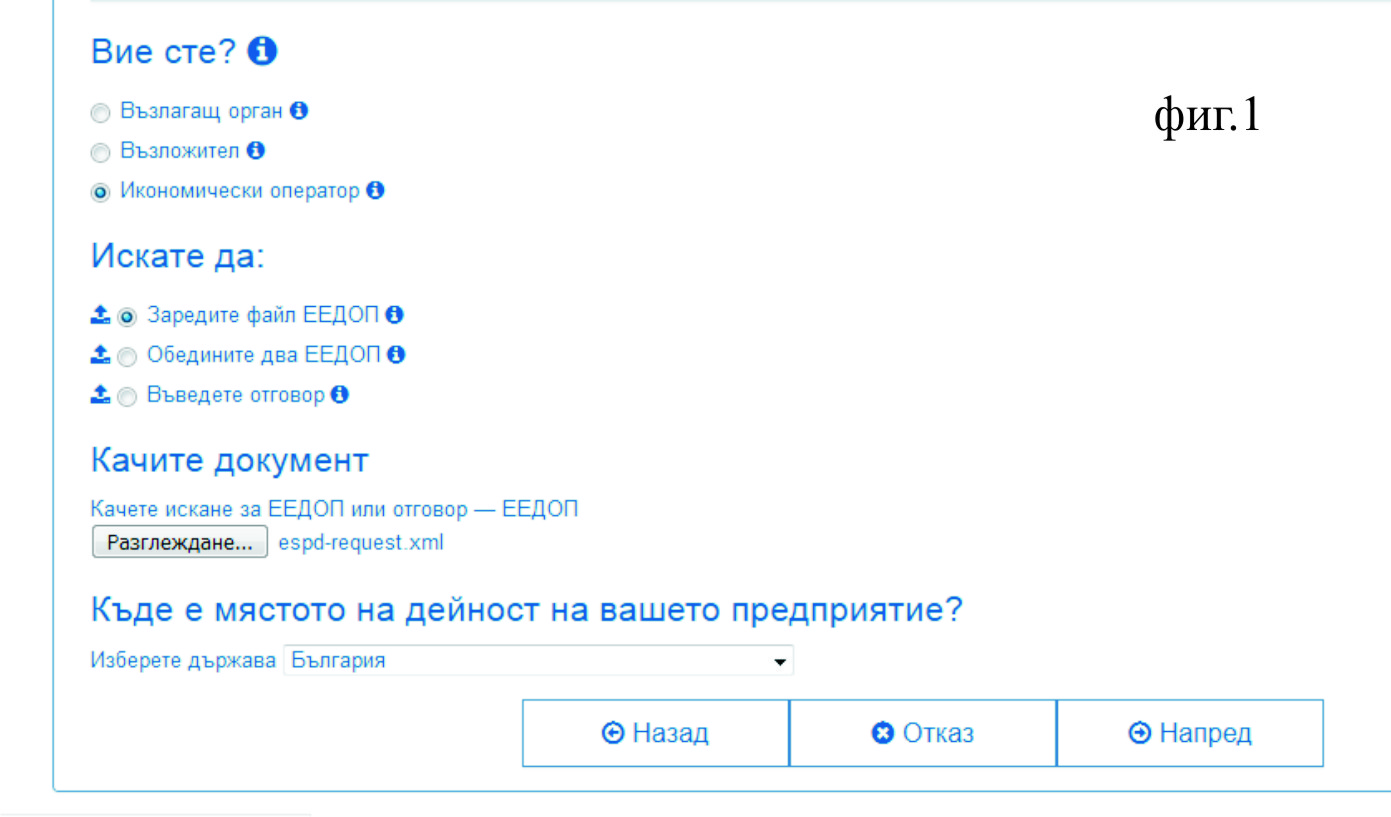 За да попълните предоставения образец на е-ЕЕДОП е необходимо да преминете през следните стъпки:а: Изтеглете приложеният към документацията файл - " ІV.Образец 1_е-ЕЕДОП " и го съхранете на компютъра си.б: Отворете интернет страницата на системата за е-ЕЕДОП и изберете български език. в: В долната част на отворилата се страницата под въпроса "Вие сте ?" маркирайте "Икономически оператор" – фиг. 1.г: В новопоявилото се поле "Искате да:" маркирайте "Заредите файл е-ЕЕДОП"д: В новопоявилото се поле "Качите документ" натиснете бутона "Избор на файл", след което намерете и изберете файла, който запазихте на компютъра си в стъпка „а“.е: В новопоявилото се поле изберете мястото на дейност на вашето предприятие и натиснете бутона "Напред"ж: Ще се зареди е-ЕЕДОП, който можете да започнете да попълвате онлайн. След попълване на всеки раздел се преминава към следващия чрез натискане на бутона "Напред". Когато попълните целия документ, на последната му страница ще се появи бутон "Преглед", чрез натискането на който се зарежда целят попълнен е-ЕЕДОП. При попълването следва да се има предвид, че някои от полетата се отварят след като се укаже, че е налице публичен регистър съдържащ информацията.з: След като се е заредил целият е-ЕЕДОП, в края на документа се появява бутон "Изтегляне като", чрез натискането на който се появяват опциите за изтегляне на документа. Препоръчително е да съхраните и двата формата на компютъра си, за да можете да се възползвате от повторно редактиране на документа. и: Изтегления *.pdf файл се подписва електронно от всички задължени лица и се предоставя към документите за участие в обществената поръчка.Важно! Системата за е-ЕЕДОП е онлайн приложение и не може да съхранява данни, предвид което е-ЕЕДОП в XML формат винаги трябва да се запазва и да се съхранява локално на компютъра на потребителя. Забележка: Повече информация за използването на системата за е-ЕЕДОП може да бъде намерена на адрес http://ec.europa.eu/DocsRoom/documents/17242 .Предоставяне на ЕЕДОП: независимо от начина на попълване на ЕЕДОП, същия се представя във формат PDF, подписан с електронен подпис и на подходящ носител към пакета документи за участие в обществената поръчка. Файлът, в който се предоставя документът не следва да позволява редактиране на неговото съдържание.Друга възможност за предоставяне е чрез осигурен достъп по електронен път до изготвения и подписан електронно ЕЕДОП. В този случай документът следва да е снабден с т.нар. времеви печат, който да удостоверява, че ЕЕДОП е подписан и качен на интернет адреса, към който се препраща, преди крайния срок за получаване на офертитеТЕХНИЧЕСКО ПРЕДЛОЖЕНИЕ – Образец № 2 (файл: IV. Образец 2_Техническо предложение.doc )Техническото предложение се изготвя чрез попълване на образеца. В него участникът подробно описва предлагания подход за изпълнение на поръчката в съответствие с изискванията на Възложителя и приложимите нормативни актове, като след извършен оглед на място се правят следните предложения:- Срок за изпълнение на строителството - в календарни дни не повече от 84 (осемдесет и четири) календарни дни. Предложеният срок за изпълнение следва да бъде цяло число.- Срокът, в които изпълнителят ще отстранява всички дефекти на изпълнените от него строителни работи, с изключение на тези, предизвикани от изключителни обстоятелства. Срокът не може да бъде по-кратък от 8 (осем) години от датата на въвеждане в експлоатация на строежа по реда на Наредба № 2 от 2003 г. за въвеждане в експлоатация на строежите в Република България и минимални гаранционни срокове за изпълнени строителни и монтажни работи, съоръжения и строителни обекти, съгласно чл.20, ал.4, т.11 на Наредбата. („изключителни обстоятелства” са дефинирани в т. 17 на §2 от Допълнителните разпоредби на ЗОП).- Предлаган подход, план за работа и организация:А) „Предлаган подход“:Предложеният от Участника подход гарантира изпълнението на всички видове СМР, включени в предмета на обществената поръчка, съобразен е с действащите технически норми и стандарти и с Техническата документация по процедурата (инвестиционен проект и технически спецификации).Изложените аргументи за приетият подход на изпълнение доказва неговата приложимост по отношение на конкретния строеж - предмет на обществената поръчка, предвид неговите характеристики, местоположение и специфики, а не са мерки от общ характер (т.е.,приложими към всяка една поръчка за СМР без значение на нейния обхват и характерни особености).Предложените срокове за изпълнение на всички СМР/СРР са обвързани с предложения от Участника конкретен технологичен подход.При определянето на сроковете за изпълнение на всяка от строително - монтажните работи и тяхната последователност на изпълнение, Участникът е отчел както технологичните (произтичащи от предложената от него технология), така и организационните (свързани с организацията, предвиждана за създаване на строежа и необходимите за нея ресурси - експертни и технически) зависимости между работите на конкретния строеж, по начин, който гарантира ефективно управление на сроковете и предотвратяване на възможни закъснения.Предложени са конкретни методи и начини за предварително информиране на обществеността за районите на работа и за планираната организация на трафика на строителната механизация, необходима за изпълнение на строителството.Предложени са конкретни обходни маршрути и са предвидени мерки за избягване на ненужно паркиране и струпване на строителна механизация.Посочени са конкретни действия на персонала (инженерно-техническия състав и изпълнителски екип/и) на Участника, водещи до осигуряване на навременното стартиране и оптимизиране на работния процес, при евентуално съкратени срокове за изпълнение на строителството, без това да повлияе и доведе до занижаване на качеството.Показана е обезпеченост на екипите със съответната механизация и оборудване, която гарантира оптимална времева ангажираност при изпълнението.Допълнително Участникът предлага при реализацията на съответния обект/подобект да използва конкретни, относими и приложими методи, техники и начини на работа, прилагането на които ще допринесе за ограничаване на замърсяването на околната среда и въздуха (прахово замърсяване, замърсяване на пътна и др. инфраструктура, депониране на отпадъци).Ключовите моменти са дефинирани в технологично и организационно отношение и гарантират техническите преимущества на конкретното предложение, респ. гарантират ефективно управление на сроковете за извършване на строителството и предотвратяване на възможни закъснения при изпълнението.Б) „План за работа и организация“:Предложена е организация на строителната площадка, както в периода на подготовката й и изграждане на временното строителство, така и в периода на същинското строителство, включително на доставките и складирането на материалите и строителните продукти, като същата е съобразена с предписаната технология на изпълнение на всички видове СМР, отнася се за конкретния строеж (не такава, приложима към всяка една поръчка за СМР, без значение на нейния обхват и характерни особености), създава всички необходими условия за спазване на срока за изграждането на строежа и гарантира осигуряване на здравословни и безопасни условия на труд, опазване на околната среда и пожарна безопасност на строежа.Участникът е предложил организация на работата на инженерно - техническия (ръководен) състав и на изпълнителския/ките екип/и, посочил е начините за осъществяване на координация и съгласуване на дейностите и други организационни аспекти, които са необходими за качественото и срочно изпълнение на възложеното строителство.За всяка от дейностите е показано разпределението по експерти (кой какво ще изпълнява) на ниво отделна задача* и са предложени конкретни мерки и начини за контрол на изпълнението на задачите, отчитането на резултатите и спазване на изискванията за качество на завършения обект на строителство.За всяка дейност са дефинирани необходимите ресурси за нейното изпълнение - материали, механизация, работници и документариум.Описани са техническите характеристики на основните материали и строителни продукти, които се предвижда да бъдат вложени в строежа, съобразно предвижданията на инвестиционния проект.Предложената организация на работната сила е съобразена с предложената ресурсна обезпеченост и е приложима за конкретния строеж, предвид неговите характеристики и особености, което се явява предпоставка за качественото и срочно изпълнение на строителството. Представената организационната структура на персонала е в пълно съответствие с описаната организация на работната сила.Анализирани са обстоятелствата, които могат да предизвикат затруднения в планираната организация на строителната площадка и са предложени приложими и реалистични (с оглед обекта на строителство, предложената технология и последователност на изпълнение) мерки за предотвратяване на тези затруднения и за преодоляването им в случай, че се проявят.Предлаганият подход за работа следва да е илюстриран с :Линеен график за изпълнение на поръчката, от който да е видна времевата и технологичната последователност на изпълнение на всички дейности при изпълнение на поръчката, съобразно предлагания от участника срок и подход на изпълнение, както и ресурсната обезпеченост - технологичен и човешки ресурс. Графикът следва да е изготвен в календарни дни и следва да включва пълния обем дейности за изпълнение на поръчката. Той трябва да включва времето за изпълнение, последователността на изпълнение на дейностите и взаимна обвързаност между тях; задължително трябва да са указани сроковете за започване / приключване на отделните дейности; Диаграма на човешкия ресурс, предвиждан за изпълнение на строителството с посочване на максималния и средно списъчния състав - въз основа на линейния график и разхода на труд за основните строителни дейности и операции, изпълнителят следва да разработи и диаграма за движение на работната ръка;С подписване на образеца се декларира:съгласие с клаузите на приложения проект на договор; срок на валидност на офертата;при изготвяне на офертата са спазени задълженията, свързани с данъци и осигуровки, опазване на околната среда, закрила на заетостта и условията на труд;Към техническото предложение, по образец на участника, се прилагат:Документ за упълномощаване, когато лицето, което подава офертата, не е законният представител на участника;Декларация за конфиденциалност в случай на приложимост. Не е конфиденциална информация, на базата на която се извършва оценяванетоВъв връзка с разпоредбата на чл.47, ал.4 от ЗОП органите, от които участниците могат да получат необходимата информация за приложимите правила и изисквания са: Относно приложимите норми към строителството: Министерство на регионалното развитие и благоустройството (http://www.mrrb.government.bg/), Дирекция за национален строителен контрол (http://www.dnsk.mrrb.government.bg/) като и към Камарата на строителите в България  (https://www.ksb.bg/ ); Относно данъци и осигуровки: Министерство на финансите (http://www.minfin.bg/ ). Национална агенция за приходите (http://www.nap.bg/ ); Относно закрила на заетостта и условията на труд: министерство на труда и социалната политика (https://www.mlsp.government.bg/), Агенция по заетостта (http://www.az.government.bg/), Главна инспекция по труда (http://www.gli.government.bg/), Главна дирекция „Пожарна безопасност и защита на населението“ (https://www.mvr.bg/gdpbzn ); Относно опазване на околната среда: Министерство на околната среда и водите (https://www.moew.government.bg/ ).ЦЕНОВО ПРЕДЛОЖЕНИЕ – Образец № 3 (файлове: IV.Образец 3.Ценово предложение.doc и IV.Образец 3. КСС.xls ) - изготвя се чрез попълване на публикуваните образци. С попълненото Ценово предложение, участникът предлага цена за изпълнение на обществената поръчка; Посочва единичните цени за изпълнение на видовете строителни и монтажни работи; Посочва показателите, формиращи единичните цени; Прилага анализи на единичните цени, съответстващи на позициите в количествено-стойностната сметка.При несъответствие между цифровата и изписаната с думи цена за вярна ще се приема изписаната с думи.При попълване на Подробната количествена и стойностна сметка в колона „Стойност“ числата се посочват (закръглят) до втория знак след десетичната запетая.Комисията извършва аритметична проверка на приложената количествена и стойностна сметка. Участникът, в чието Ценово предложение е установена аритметична грешка се отстранява от участие в обществената поръчка.При установена разлика между предлаганата цена без включен ДДС и изчислената цена с добавен ДДС, за вярна се приема стойността без ДДС.Важно: всички елементи на Ценовото предложение: образец 3, подробна количествена и стойностна сметка и анализи на единичните цени се подписват и подпечатват от участника.Ценовото и Техническото предложение трябва да са комплектувани заедно в отворена папка или друга подходяща опаковка, която да не позволява разместването на листи.	ДОГОВОР ЗА ВЪЗЛАГАНЕ НА ОБЩЕСТВЕНА ПОРЪЧКА.	Подписва се договор за възлагане на обществена поръчка с избрания Изпълнител. Текстовете, представени в [квадратни скоби и наклонен шрифт в черен цвят], обозначават случаи, в които трябва да бъдат попълнени конкретни данни. Текстовете, представени в [квадратни скоби и наклонен шрифт в червен цвят], обозначават пояснения или указания.	Преди подписване на договора избраният изпълнител, представя:Заверено копие от удостоверение за данъчна регистрация и регистрация по БУЛСТАТ, когато определеният изпълнител е неперсонифицирано обединение на физически и/или юридически лица. Чуждестранното лице представят еквивалентни документи съгласно законодателството на държавата, в която обединението е установено.Актуални документи, удостоверяващи липсата на основанията за отстраняване от обществената поръчка, както и съответствието с поставените критерии за подбор. Документите се представят и за подизпълнителите и третите лица, ако има такива.За доказване на липсата на основания за отстраняване се представят документите по чл.58, ал.1 от ЗОП при условията на чл.58, ал.6 от ЗОП.За доказване на съответствието с критериите за подбор се представят:удостоверение за вписване по реда на чл.3, ал.1 от Закона за камарата на строителите, придружено от валиден талон. В случай, че участникът е чуждестранно лице може да представи и удостоверение за извършване на еднократна или временна строителна услуга, издадено по реда на чл.25а от ЗКС.удостоверения за добро изпълнение на посоченото в ЕЕДОП изпълнено строителство, съдържащи стойността, датата, на която е приключило строителството, мястото, вида и обема, както и дали е изпълнено в съответствие с нормативните изисквания. Не се изискват за изпълнено строителство на територията на община Добричказастраховка „Професионална отговорност“ в съответствие с изискванията на чл.171 или чл.171а или чл. 173 от ЗУТ.списък на експертите, които ще участват в изпълнението на обществената поръчка;Гаранция за изпълнение на договора в размер на 5 % (пет на сто) от стойността на договора без включен ДДС в една от следните форми: парична сума преведена по сметка на Община Добричка; оригинал на банкова гаранция на същата стойност; застраховка, която обезпечава изпълнението чрез покритие на отговорността на Изпълнителя. Участникът сам избира формата на гаранцията за изпълнение. Гаранцията – парична сума и банкова гаранция може да се предостави от името на изпълнителя за сметка на трето лице – гарант. Когато избраният изпълнител е обединение, което не е юридическо лице, всеки от съдружниците в него може да е наредител по банковата гаранция, съответно вносител на сумата по гаранцията или титуляр на застраховката. Когато участникът избере гаранцията за изпълнение да бъде банкова гаранция, тогава това трябва да бъде безусловна, неотменима и изискуема при първо писмено поискване, в което Възложителят заяви, че изпълнителят не е изпълнил задължение по договора за възлагане на обществената поръчка. Възложителят ще освободи гаранцията за изпълнение, без да дължи лихви за периода, през който средствата законно са престояли при него.	В договора са уредени условията и сроковете за задържане или освобождаване на гаранцията за изпълнение - Възложителят освобождава Гаранцията за изпълнение в срок до 30 (тридесет) дни след приключване на изпълнението на Договора и окончателно приемане на Строителството в пълен размер. Гаранцията или съответната част от нея не се освобождава от Възложителя, ако в процеса на изпълнение на Договора е възникнал спор между Страните относно неизпълнение на задълженията на Изпълнителя и въпросът е отнесен за решаване пред съд. Възложителят има право да задържи съответна част и да се удовлетвори от Гаранцията за изпълнение, когато Изпълнителят не изпълни някое от неговите задължения по Договора, както и в случаите на лошо, частично и забавено изпълнение на което и да е задължение на Изпълнителя.Нормалното функциониране и ползване на обекта, както и отстраняване на дефекти след въвеждането в експлоатация с договора и по предложение на изпълнителя се определят гаранционни срокове за изпълнените строителни и монтажни работи. „Гаранционен срок“ е срокът, в които изпълнителят ще отстранява всички дефекти на изпълнените от него строителни и монтажни работи, с изключение на тези предизвикани от изключителни обстоятелства. Минималните гаранционни срокове са съгласно чл.20, ал.4, т.11 на Наредба № 2 от 31.07.2003 г. за въвеждане в експлоатация на строежите в Република България и минимални гаранционни срокове за изпълнени строителни и монтажни работи, съоръжения и обекти: 8 (осем) години.Съгласно договора, гаранционният срок на извършеното строителство се предлага от Изпълнителя в Техническото предложение. В този срок Изпълнителят се задължава за своя сметка да отстрани всички дефекти и/или недостатъци на изпълнените от него строителни работи, с изключение на тези предизвикани от изключителни обстоятелства. За целта Възложителят уведомява писмено Изпълнителя, описвайки видовете и местоположението на откритите недостатъци. Отстраняването на недостатъците се установява с подписването на двустранен протокол от представители на Възложителя и Изпълнителя. В случай че Изпълнителят не предприеме действия за отстраняване на дефектите и/или недостатъците, и/или не ги отстрани в съгласуван с Възложителя срок, Възложителят има право да ги отстрани за сметка на Изпълнителя.	С договора за изпълнение на поръчката се предвижда, при доказана необходимост, промяна на видове СМР и/или количества на предвидени СМР. Стойността на договора и срокът за изпълнение не се променят. Правилата за промяна на първоначалните количества СМР са регламентирани в проекта на договор.Във връзка с разпоредбата на чл. 116, ал.1, т.4, б.“а“ от ЗОП, Възложителят може да замени избрания изпълнител с класирания на второ място, при наличие на следните обстоятелства:- при настъпване на пълна обективна невъзможност за изпълнение.- при прекратяване на юридическо лице без правоприемство, по смисъла на законодателството на държавата, в която съответното лице е установено;- при условията по чл. 5, ал. 1, т. 3 от ЗИФОДРЮПДРСЛ;- когато Изпълнителят не е започнал изпълнението на поръчката в срок до 7 (седем) дни от подписване на Протокол за откриване на строителна площадка и за определяне на строителна линия и ниво (приложение № 2а на Наредба № 3 от 2003 г. на МРРБ);- когато Изпълнителят е допуснал съществено отклонение от Техническата спецификация.	Към документацията са приложени файлове V. Договор Проект.doc – проект на договор и V. Договор Приложения.doc – бланки на приложения към договора.Наименование на Участника/ Участници в обединението:/когато е приложимо/Адрес за кореспонденция:Телефон, Факс, ел.адресНаименование на обществената поръчка:Строителство на обект: „Рехабилитация на водопровод по улица “Първа“ в село Бранище, община Добричка“